DisseminationStraupe primary school, Latvia Article in local newspaper about mobility in France.http://pargaujasnovads.lv/userfiles/PNV_DEC_19.pdf Daily message of photos and information on school electronic information board.Information about project displayed and presented in parents’ meetings at school.Exhibitions of children’s works (paintings etc.) in classrooms (although this autumn parents are not allowed to enter kindergarten’s building)Project activities of Turkish tale “Who will sell the pickles?”presented at teachers’ professional development course “Interdisciplinary approach”. (pictures from course materials)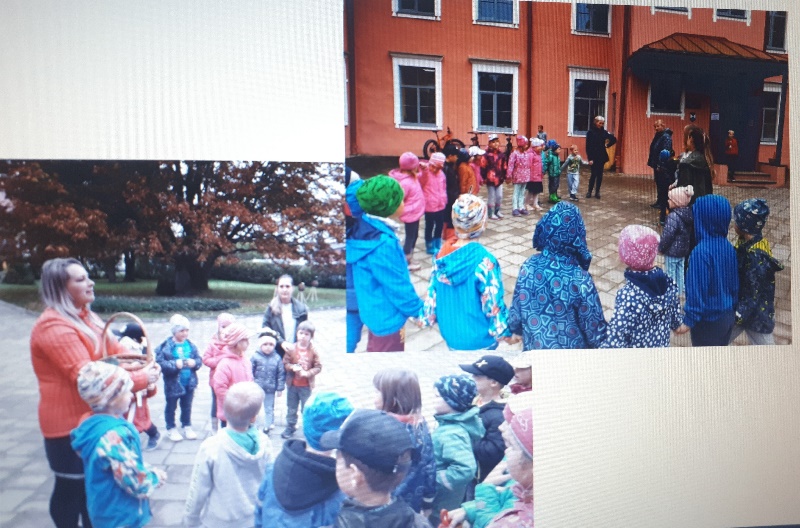 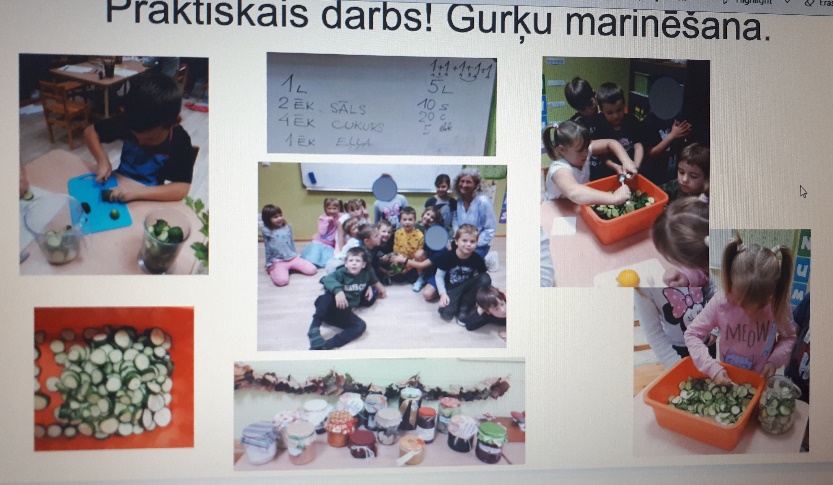 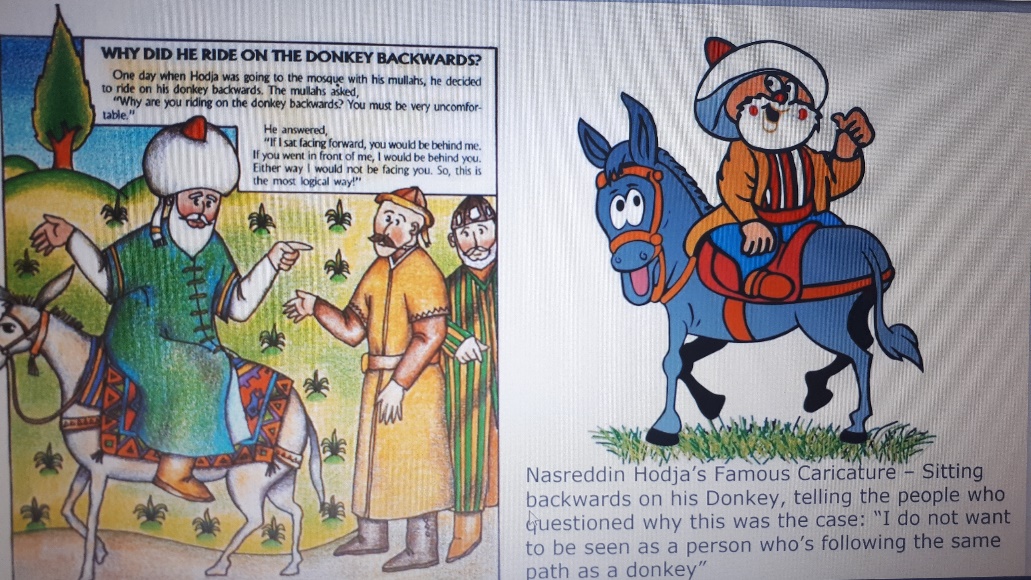 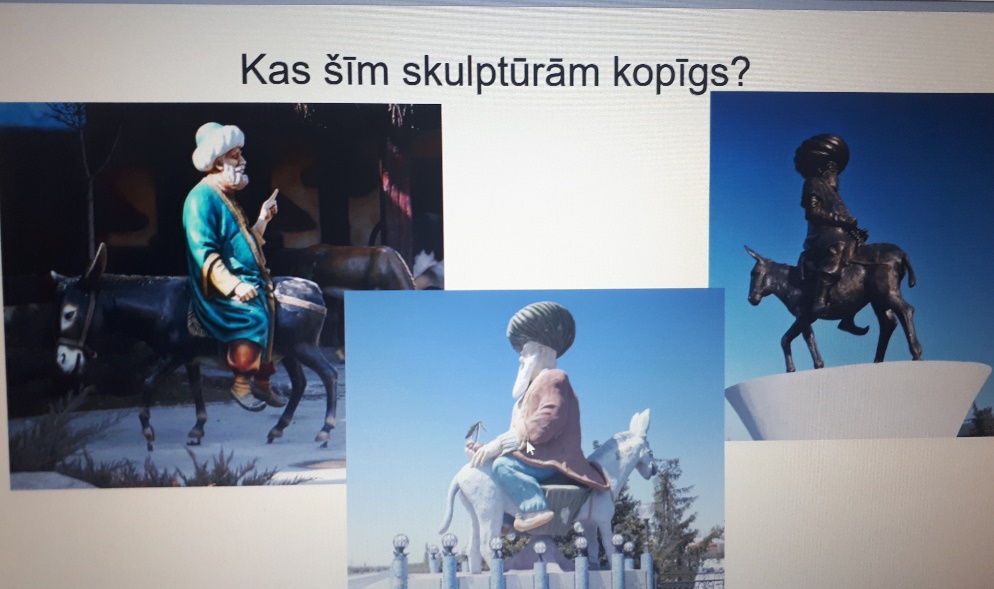 